User setup in IDM.  They have  “Master Customer User Manager” assigned.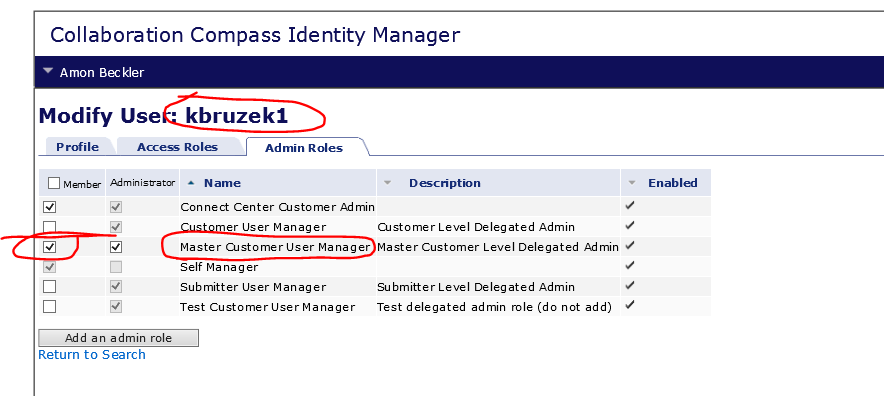 View User Task definition – Users with “Master Customer User Manager” should have access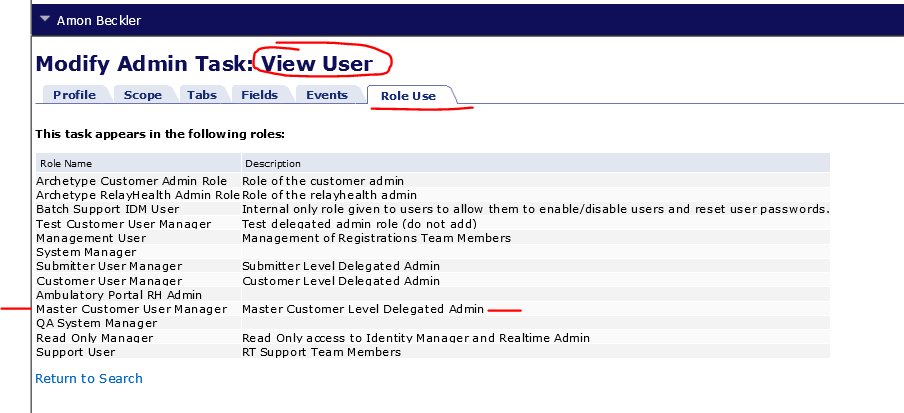 TEWS call as kbruzek1 – incorrectly getting not authorized for task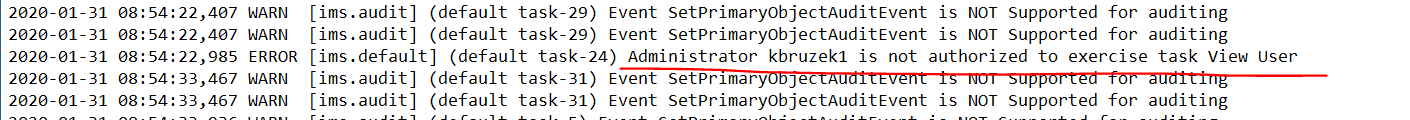 Showing logged in as kbruzek1 and going into IDM GUI, only has self mgmt. functions.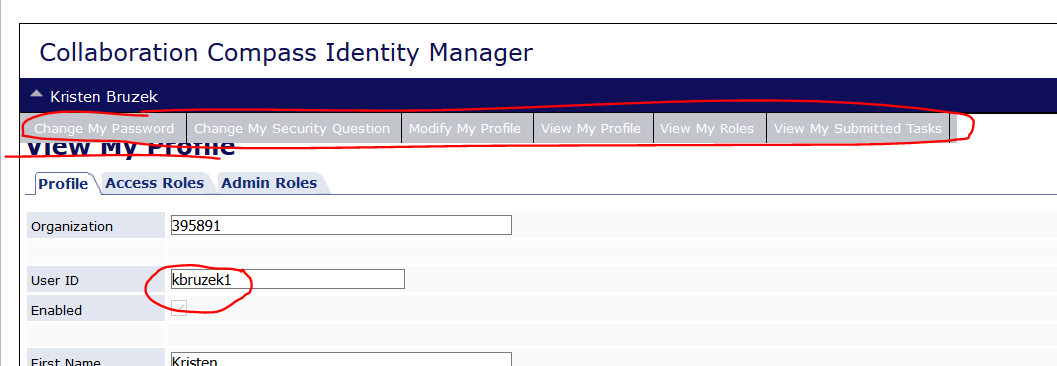 